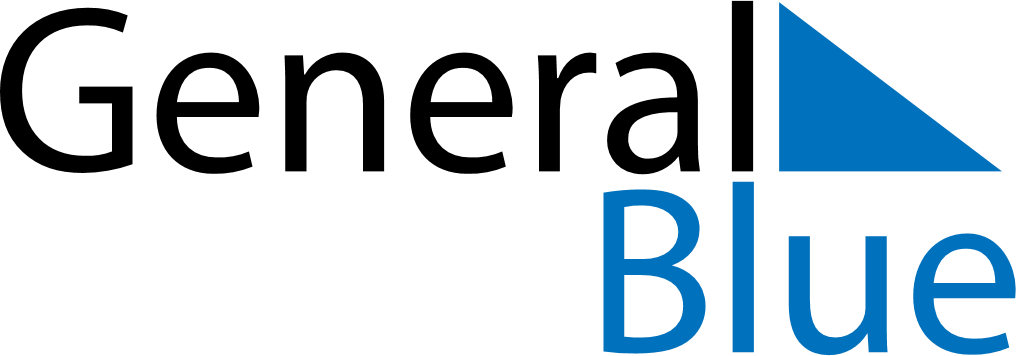 Daily PlannerSeptember 22, 2019 - September 28, 2019Daily PlannerSeptember 22, 2019 - September 28, 2019Daily PlannerSeptember 22, 2019 - September 28, 2019Daily PlannerSeptember 22, 2019 - September 28, 2019Daily PlannerSeptember 22, 2019 - September 28, 2019Daily PlannerSeptember 22, 2019 - September 28, 2019Daily Planner SundaySep 22MondaySep 23TuesdaySep 24WednesdaySep 25ThursdaySep 26 FridaySep 27 SaturdaySep 28MorningAfternoonEvening